  Vera Mota da Silva Barbosa, M.e Anápolis, 6 de abril de 2022. 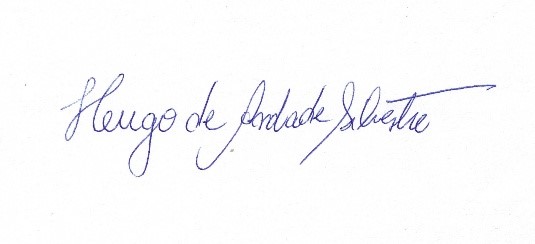 Prof. M.e Hugo de Andrade Silvestre
COORDENADOR DOS CURSOS SUPERIORES DE TECNOLOGIA DA UniEVANGÉLICA – LOGÍSTICA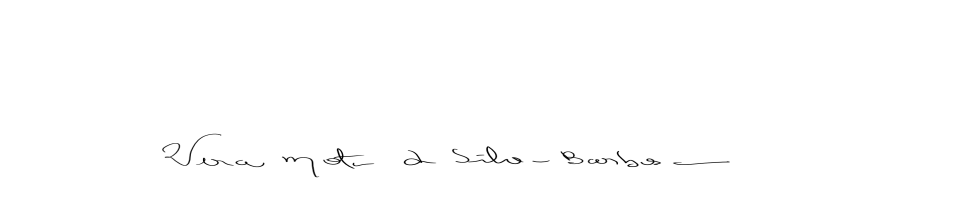 Profª. M.e Vera Mota da Silva BarbosaPROFESSORA RESPONSÁVEL PELA DISCIPLINA1. CARACTERIZAÇÃO DA DISCIPLINA1. CARACTERIZAÇÃO DA DISCIPLINANome da Disciplina: Logística InternacionalAno/semestre: 2022/1Código da Disciplina: D0081Período: Carga Horária Total: 80h/aCarga Horária Total: 80h/aPré-Requisito: Não se Aplica Co-Requisito: Não se Aplica 2. PROFESSORA3. EMENTALogística na economia globalizada. Aspectos da logística globalizada. Estágios de operações globalizadas. Economia global integrada. Cadeia de suprimento globalizada. Globalização das estratégias de operações. Estratégias de mercado globais. Projeto de Rede Logística para operações globais. Comércio Exterior. Importação e Exportação. Operações especiais de exportação. Modalidades de exportação. Documentos especiais de exportação. Operações especiais com benefícios dos incentivos fiscais. Processo e procedimentos administrativos nas importações. Habilitação para importação. Procedimentos alfandegários e cambiais.4. OBJETIVO GERALDesenvolver as competências requeridas pela área da logística internacional, de modo ampliar suas possibilidades de atuação e interação com outros profissionais.Reconhecer a contribuição da logística para a melhora nas condições de bem-estar das pessoas e do comércio internacional.Conhecer como a logística contribui para o comércio internacional e os impactos econômicos existentes nessa contribuição.Reconhecer a importância da Receita Federal do Brasil.Conhecer os processos de importação dos produtos.Reconhecer os processos de exportação dos produtos.Reconhecer a documentação adequada para importar mercadorias.5. OBJETIVOS ESPECÍFICOS5. OBJETIVOS ESPECÍFICOSUnidadesObjetivos Específicos1 – Histórico e conceituação da logística 1- Reconhecer a contribuição da logística para a melhora nas condições de bem-estar das pessoas e do comércio internacional.2- Identificar os principais conceitos sobre logística integrada e gestão da cadeia de suprimentos.3- Reconhecer as funções contempladas no composto de atividades logístico.2 – Relação logística, economia e organizações.Reconhecer como a logística contribui para o comércio internacional e os impactos econômicos existentes nessa contribuição.2- Avaliar os possíveis ganhos com a globalização e as demandas logísticas surgidas desse cenário.3- Identificar as principais estratégias de globalização e suas características.3 – A logística Internacional 1 - Analisar a fundamentação lógica das cadeias de suprimentos globais.2- Identificar as etapas da integração da cadeia de suprimentos globais.3- Reconhecer as características diferenciais das estratégias globais. 4 – Cadeias de Suprimentos Globais 1 - Conhecer os conceitos de cadeia de suprimentos global.2- Analisar a importância da informação dentro do contexto de cadeia de suprimentos global.3- Avaliar os fatores de sucesso importantes de uma cadeia de suprimentos global.5 – Logística Internacional.1- Definir o escopo do que é a logística internacional.Identificar o conceito dos termos mais comuns na logística internacional.Avaliar a importância econômica da logística internacional para o comércio global.6 – Tendências Futuras da LogísticaDiscutir sobre as tendências da logística.Apresentar pontos importantes a serem observados.Identificar situações que precisam ser monitoradas para auxiliar na melhoria da competitividade.7 – Planejamento de operações integradas Estudar a visibilidade na cadeia de suprimentos.Identificar os recursos simultâneos que podem ser utilizados.Observar a aplicação e a utilização desses recursos.8 – Cadeias de TransportesDefinir logística de transportes e seu papel no gerenciamento logístico.Apresentar os principais modais de transporte, suas vantagens e desvantagens.Descrever o impacto da logística de transportes e distribuição na gestão logística.9 – Comércio InternacionalIdentificar os principais aspectos que caracterizam o comércio internacional.Avaliar como se deu o crescimento do comércio internacional, da globalização e das negociações entre diferentes países.Reconhecer os marcos mais importantes do comércio internacional.10 – Transporte InternacionalIdentificar as alternativas de transporte nas transações internacionais.Avaliar o impacto das características das cargas na escolha do modal.Reconhecer alguns dos principais custos envolvidos no transporte internacional de cargas.11 – Órgãos envolvidos na logística internacionalReconhecer a importância da Receita Federal do Brasil.Identificar os órgãos anuentes.Analisar a relação Receita Federal (Brasil) x legislação internacional.12 – ExportaçãoIdentificar a documentação adequada para exportar.Reconhecer a documentação utilizada para cadastro no Sistema Integrado de Comércio Exterior (Siscomex).Analisar os principais desafios dos exportadores.13 – ImportaçãoReconhecer a documentação adequada para importar mercadorias.Calcular tarifas e tributos na valoração de mercadorias.Identificar a legislação em vigor.14 – Processo e procedimentos administrativos nas importaçõesReconhecer os processos de importação dos produtos.Identificar os procedimentos legais nas importações.Distinguir entre o fluxo dos processos de importação e o de exportação.15 – Códigos InternacionaisReconhecer e identificar cada um dos Incoterms.Avaliar a importância das NCMs nas transações de comércio internacional.Identificar as principais siglas utilizadas em portos e aeroportos no comércio internacional.16 – Zona primária e zona secundáriaDefinir zona primária e zona secundária, bem como a sua aplicabilidade na logística empresarial.Identificar as relações do comércio internacional com o gerenciamento logístico.Reconhecer a importância do gerenciamento de territórios aduaneiros no contexto logístico.6. HABILIDADES E COMPETÊNCIASAnalisar as características econômicas, sociais e ambientais peculiares da área da logística internacional, identificando as atividades que devem ser implementadas. Apoiar a gestão eficiente das atividades logísticas de organizações, tanto no segmento industrial, quanto no setor público, nas operações globais e de varejo. Entender a importância da logística internacional  seja no segmento industrial, público ou prestadora de serviços. Acompanhar os processos da logística internacional, aplicando conceitos e princípios relacionados aos processos produtivos, de modo a atender às necessidades da demanda e aos padrões de qualidade, observando aspectos de eficiência.7. CONTEÚDO PROGRAMÁTICO7. CONTEÚDO PROGRAMÁTICO7. CONTEÚDO PROGRAMÁTICO7. CONTEÚDO PROGRAMÁTICOSemanaTítulo do ConteúdoEstratégia de ensino-aprendizagemAulaTeórica/Prática1Aula 1 - Histórico e conceituação da logísticaUnidades de aprendizagemVídeo de apresentaçãoFórum de dúvidasTeórica1Aula 2 - Relação logística, economia e organizações.Unidades de aprendizagemVídeo de apresentaçãoFórum de dúvidasTeórica2Aula 3 - A logística InternacionalUnidades de aprendizagemMentoriaFórum de dúvidasTeórica2Aula 4 - Cadeias de Suprimentos Globais Unidades de aprendizagemMentoriaFórum de dúvidasTeórica3Aula 5 - Logística Internacional.Unidades de aprendizagemVideoaulaProva 1Fórum de dúvidasTeórica3Aula 6 - Tendências Futuras da LogísticaUnidades de aprendizagemVideoaulaProva 1Fórum de dúvidasTeórica4Aula 7 - Planejamento de operações integradasUnidades de aprendizagemMentoriaFórum de dúvidasTeórica4Aula 8 - Cadeias de TransportesUnidades de aprendizagemMentoriaFórum de dúvidasTeórica5Prova - 2Prova - 2Teórica6Aula 9 - Comércio InternacionalUnidades de aprendizagemEstudo em pares – Supere-seFórum de dúvidasTeórica6Aula 10 - Transporte InternacionalUnidades de aprendizagemEstudo em pares – Supere-seFórum de dúvidasTeórica7Aula 11 - Órgãos envolvidos na logística internacionalUnidades de aprendizagemMentoriaWebinarFórum de dúvidasTeórica7Aula 12 - ExportaçãoUnidades de aprendizagemMentoriaWebinarFórum de dúvidasTeórica8Aula 13 - ImportaçãoUnidades de aprendizagemVideoaulaProva 3 Fórum de dúvidasTeórica8Aula 14 - Processo e procedimentos administrativos nas importaçõesUnidades de aprendizagemVideoaulaProva 3 Fórum de dúvidasTeórica9Aula 15 - Códigos InternacionaisUnidades de aprendizagem
MentoriaFórum de dúvidasTeórica9Aula 16 - Zona primária e zona secundáriaUnidades de aprendizagem
MentoriaFórum de dúvidasTeórica10Prova – 4Prova – 4Teórica8. PROCEDIMENTOS DIDÁTICOSAs disciplinas 100% on-line, cuja duração é de 10 semanas letivas, são estruturadas a partir da seguinte modelagem:•	16 unidades de aprendizagem, incluindo atividades de fixação, distribuídas pelas semanas letivas;•	1 vídeo de apresentação com o professor da disciplina na semana 1;•	2 vídeos, alternados nas semanas 3 e 8, em que o professor apresenta os aspectos centrais das atividades em estudo e oferece orientações de estudo;•	4 mentorias alternadas nas semanas:  2, 4, 7 e 9, nas quais é gerada maior proximidade com o aluno, respondendo dúvidas quanto ao conteúdo estudado e alargando as perspectivas sobre as habilidades e competências a serem desenvolvidas;•	provas on-line nas semanas 3 e 8, cuja nota é referente a 2ª VA;•	programa Supere-se de retomada de conteúdos e recuperação de notas nas semanas 6 e 7;•	provas nas semanas 5 e 10, 1ª VA e 3ª VA.9. ATIVIDADE INTEGRATIVA Não se Aplica.10. PROCESSO AVALIATIVO DA APRENDIZAGEMDevido ao contexto de combate à pandemia de COVID-19, neste semestre as avaliações ocorrerão todas em ambiente virtual de aprendizagem. Desta forma, as Verificações de Aprendizagem estarão disponíveis nas seguintes semanas da disciplina: Semana 3 - Prova on-line A (2ªVA); Semana 5 - 1ªVA; Semana 8 - Prova on-line B (2ªVA); Semana 10 - 3ª VA.
Os valores das avaliações são: Prova on-line A (2ª VA) - 50 pontos; Prova de 1ªVA - 100 pontos; Prova on-line B (2ªVA) - 50 pontos; Prova de 3ª VA - 100 pontos.
Após a 1ª verificação de aprendizagem, acontece o Programa Supere-se. Nele, por meio da aplicação da Metodologia Ativa, os estudantes são convidados a participarem de estudos em grupo com seus pares, revisando o conteúdo até ali ministrado. Para cada grupo, são destinados alunos para exercerem o papel de líder e monitor. Após um período de 14 dias, são aplicadas novas avaliações, permitindo a recuperação da nota até ali alcançada. Trata-se de uma proposta inovadora que busca promover a interação entre os discentes dos cursos EAD, gerando aprendizagem de maneira humanizada e colaborativa.
Todas as avaliações propostas – 1ª, 2ª e 3ª verificações de aprendizagem – ocorrem uma vez no decorrer da oferta de uma disciplina, a qual dura 10 semanas letivas. A nota mínima para aprovação é 60. Os resultados obtidos pelo acadêmico são disponibilizados na sala de aula virtual, na área do aluno e no sistema acadêmico Lyceum, havendo integração e atualização periódica dos três ambientes virtuais.11. BIBLIOGRAFIA Básica: BOWERSOX, D. J. et al. Gestão logística da cadeia de suprimentos. 4. ed. Porto Alegre: AMGH, 2013. 472 p. E-book. ISBN 9788580553178.DAVID, Pierre A. Logística internacional: Gestão de operações de comércio internacional – Tradução da 4ª edição norte-americana. São Paulo: Cengage Learning Brasil, 2018. E-book. 9788522124244. Disponível em: https://integrada.minhabiblioteca.com.br/#/books/9788522124244/. Acesso em: 17 ago. 2022.LUDOVICO, Nelson. Logística internacional: um enfoque em comércio exterior. São Paulo: Editora Saraiva, 2017. E-book. 9788547228453. Disponível em: https://integrada.minhabiblioteca.com.br/#/books/9788547228453/. Acesso em: 17 ago. 2022.Complementar:BALLOU, R. H. Gerenciamento da cadeia de suprimentos/logística empresarial. 5. ed. Porto Alegre: Bookman, 2005. 616 p. E-book. ISBN 9788536305912.BANOLAS, R. G. Mudança: uma crônica sobre transformação e logística Lean. Porto Alegre: Bookman, 2013. 300 p. E-book. ISBN 9788565837866.BERTAGLIA, Paulo R. Logística e gerenciamento da cadeia de abastecimento 4ED. São Paulo: Editora Saraiva, 2020. E-book. 9788571440975. Disponível em: https://integrada.minhabiblioteca.com.br/#/books/9788571440975/. Acesso em: 17 ago. 2022.CAIXETA-FILHO, José V.; MARTINS, Ricardo S. Gestão Logística do Transporte de Cargas. São Paulo: Grupo GEN, 2002. E-book. 9788522494637. Disponível em: https://integrada.minhabiblioteca.com.br/#/books/9788522494637/. Acesso em: 17 ago. 2022.DA DA SCHWAB, Patricia I.; FONSECA, Joaquim José Rodrigues; SILVA, Roberta Machado Dias. Logística aduaneira. São Paulo: Grupo A, 2018. E-book. 9788595025684. Disponível em: https://integrada.minhabiblioteca.com.br/#/books/9788595025684/. Acesso em: 17 ago. 2022.ROJAS, Pablo R A. Introdução à logística portuária e noções de comércio internacional (Tekne). São Paulo: Grupo A, 2014. E-book. 9788582601945. Disponível em: https://integrada.minhabiblioteca.com.br/#/books/9788582601945/. Acesso em: 17 ago. 2022